Муниципальное бюджетное дошкольное образовательное учреждение          «Ромодановский детский сад комбинированного вида»Лэпбукна тему: «Ателье»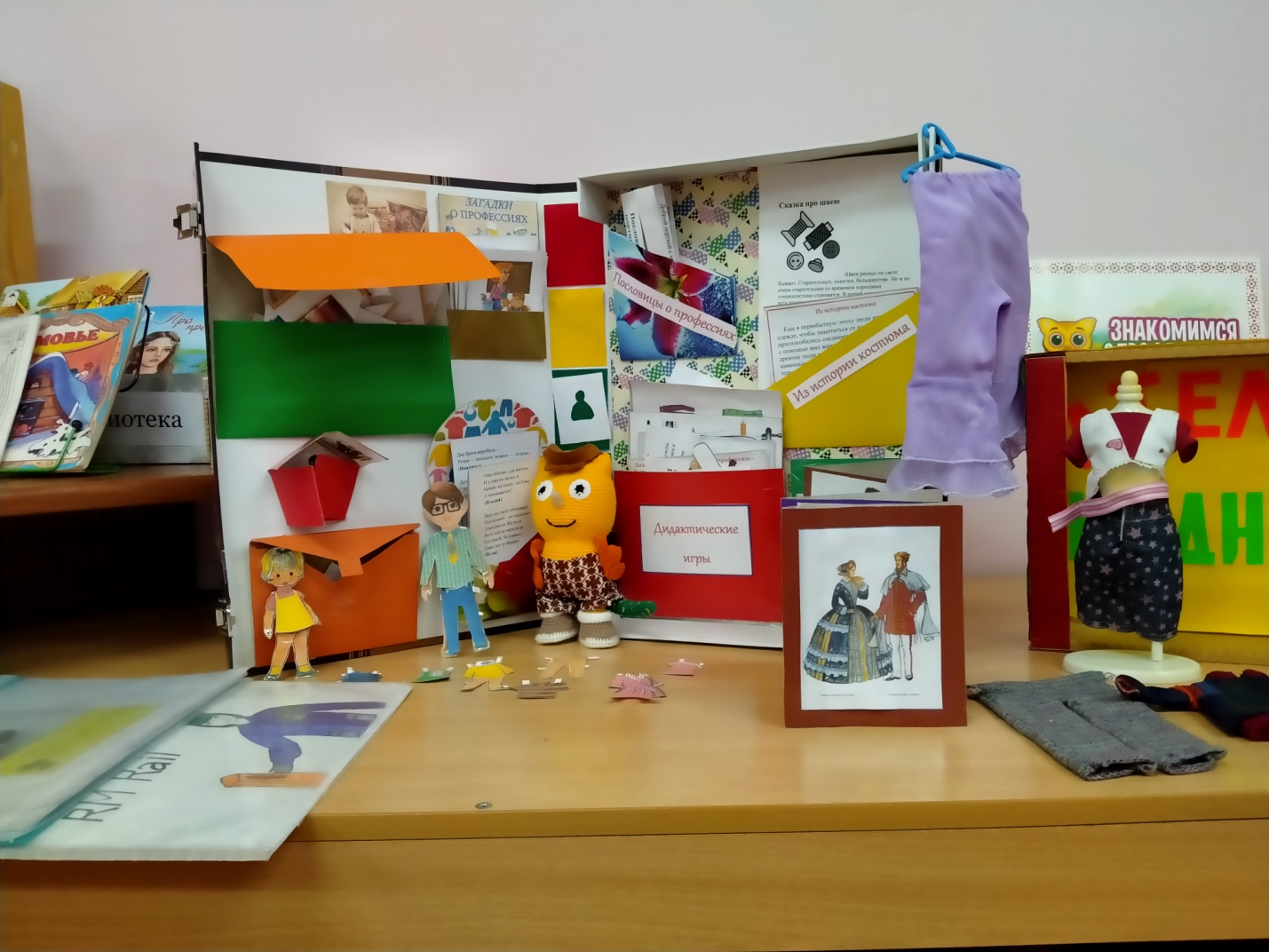 Разработала: Баулина С. Н.“Чудо – папку открываю, все что знаю, вспоминаю”Актуальность: Лэпбук – новая форма организации образовательной деятельности для развития познавательной активности детей и развития самостоятельности. Во время работы с лепбуком дети учатся самостоятельно использовать информацию по изучаемой теме, лучше понять и запомнить материал. Это отличный способ для повторения пройденного материала.Цель: расширять и обобщать представление детей о профессии швеи, портного, орудиях труда, трудовых действиях.Задачи:Образовательные:помочь понять детям, о важности, необходимости профессии;формировать осознанно-правильное отношение к труду.Развивающие:развивать интерес к профессии портного, швеи;развивать связную речь, мышление, внимание, воображение, память;развивать познавательные и творческие способности детей; мелкую моторику рук.развивать коммуникативные навыки;Воспитательные:воспитывать навыки сотрудничества, самостоятельность;воспитывать уважение к труду взрослых.Ожидаемый результат:вызвать интерес к окружающему миру;расширить у детей знания и представления о профессии швеи,     портного; значимость их труда, уважение к труду взрослых.Содержание лэпбука:Дидактическая игрушка «Куйгорож»Кармашек «История одежды»Кармашек «Загадки»Д/и: «Чего не стало» (кармашек «Швейные принадлежности»)Д/и: «Собери картинку»Д/и: «Одень куклу» Д/и: «Юный дизайнер»Дидактический материал «Коллекция тканей» Дидактическая игра  «Примерочная»Дидактическая игрушка «Куйгорож»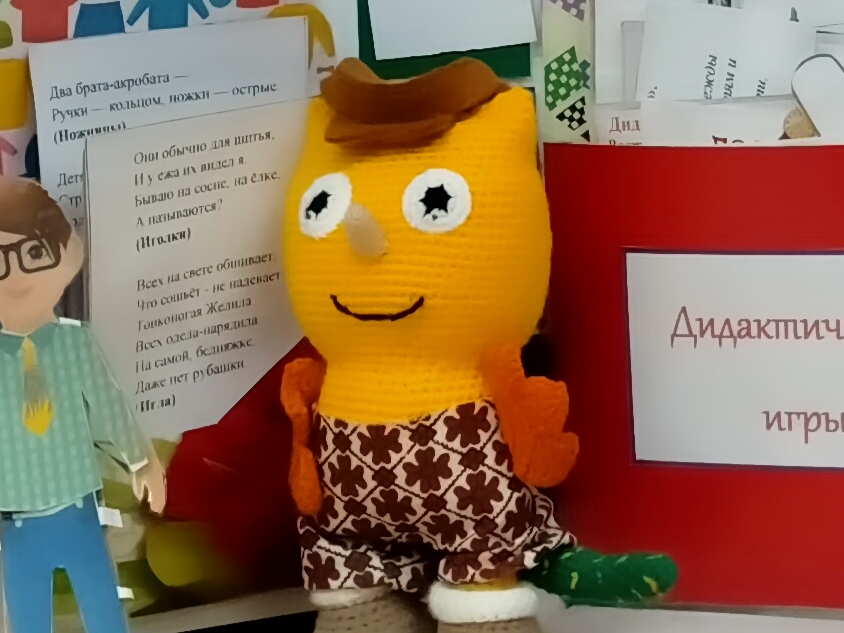 Кармашек «История одежды»Цель: Знакомить детей с историей костюма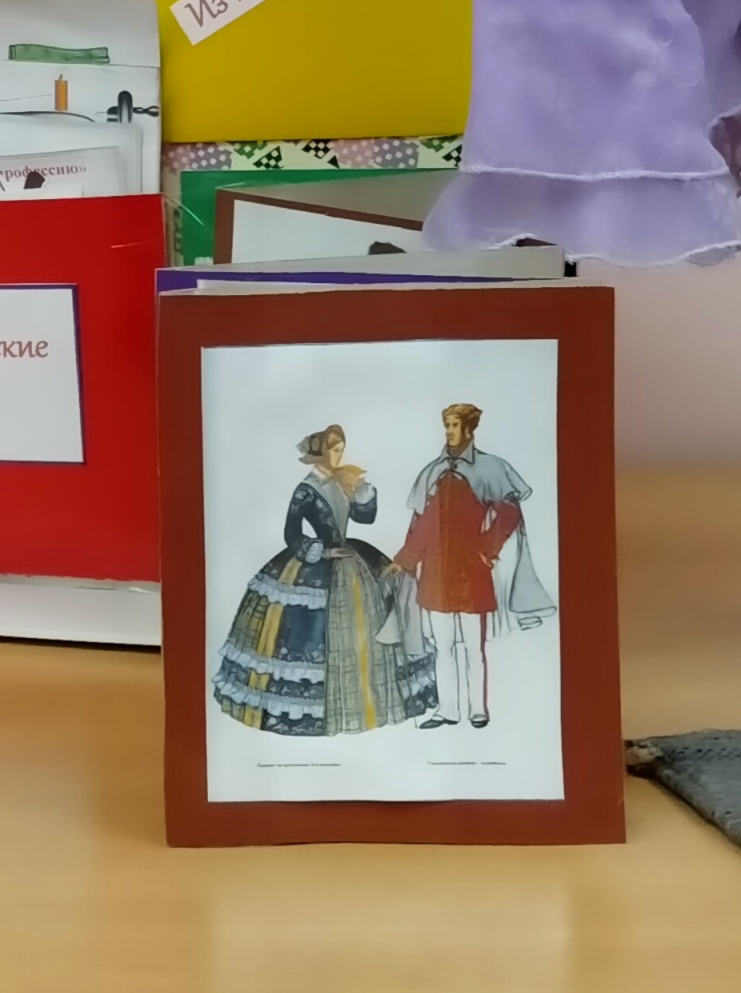 Кармашек «Загадки»Цель: формировать умение отгадывать загадки, закреплять знания о профессии - швея, швейных принадлежностей, способствовать развитию логического мышления, тренировка внимания, памяти, воображения.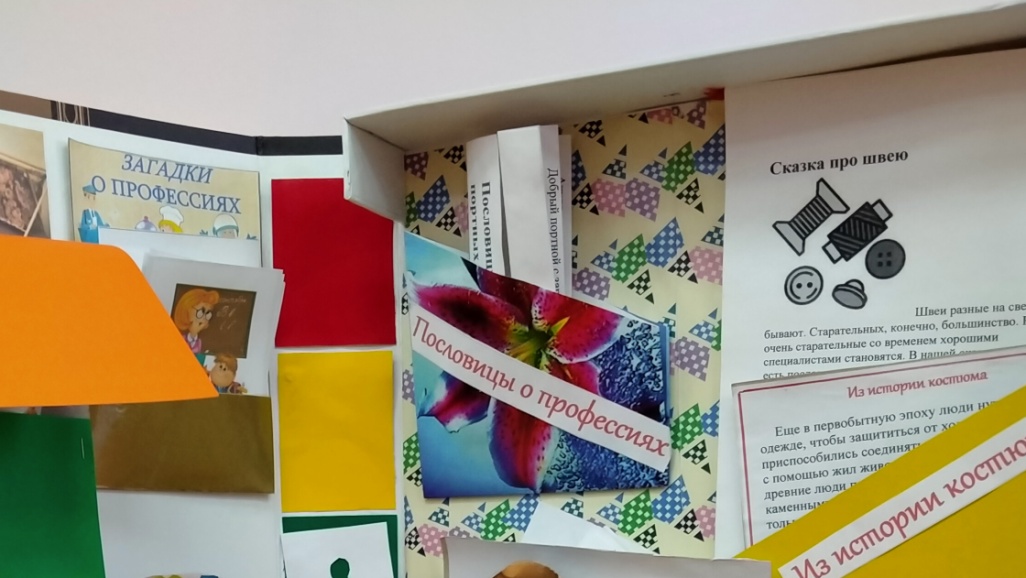 Кармашек «Стихи, пословицы и поговорки»Цель: воспитывать интерес к профессиям через художественное слово.Познакомить детей с мудростью русского народа – пословицами и поговорками; способствовать развитию у детей памяти, мышления, внимания, обогащать словарь детей. Формировать умение давать полный ответ на поставленный вопрос.  Кармашек «Швейные принадлежности»Д/и: «Чего не стало?»Цель: расширять представления детей о предметах, необходимых человеку определенной профессии, способствовать развитию связной речи, логического мышления.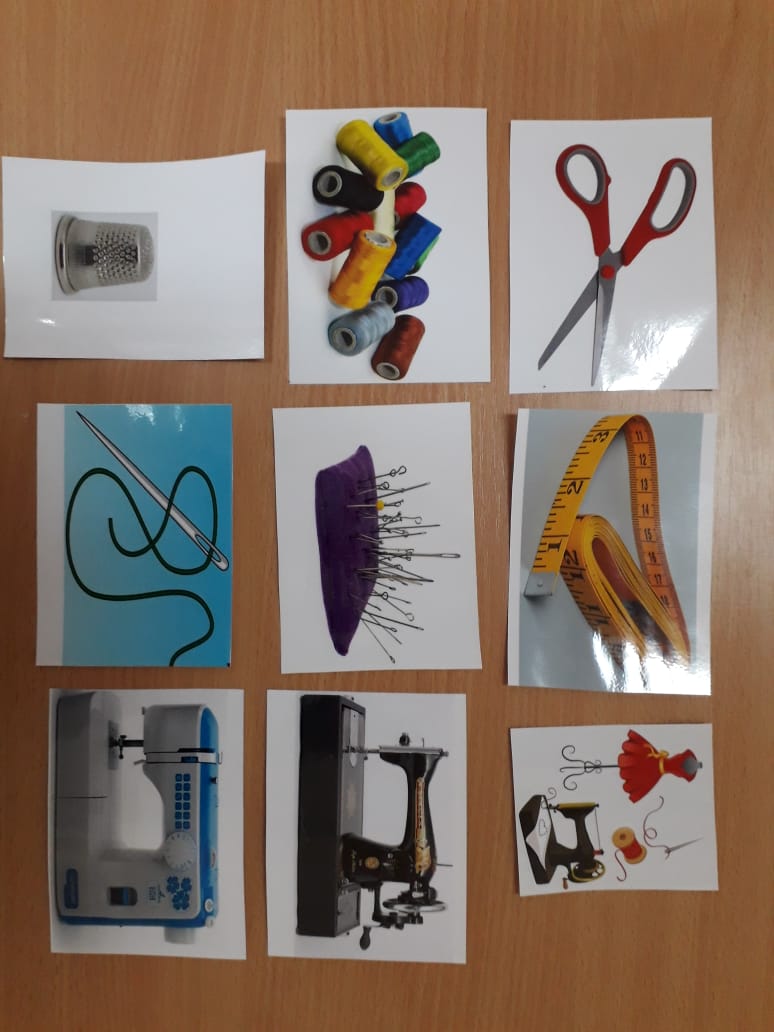 Кармашек «Что сначала, что потом»Цель: Дать представление о последовательность шитья одежды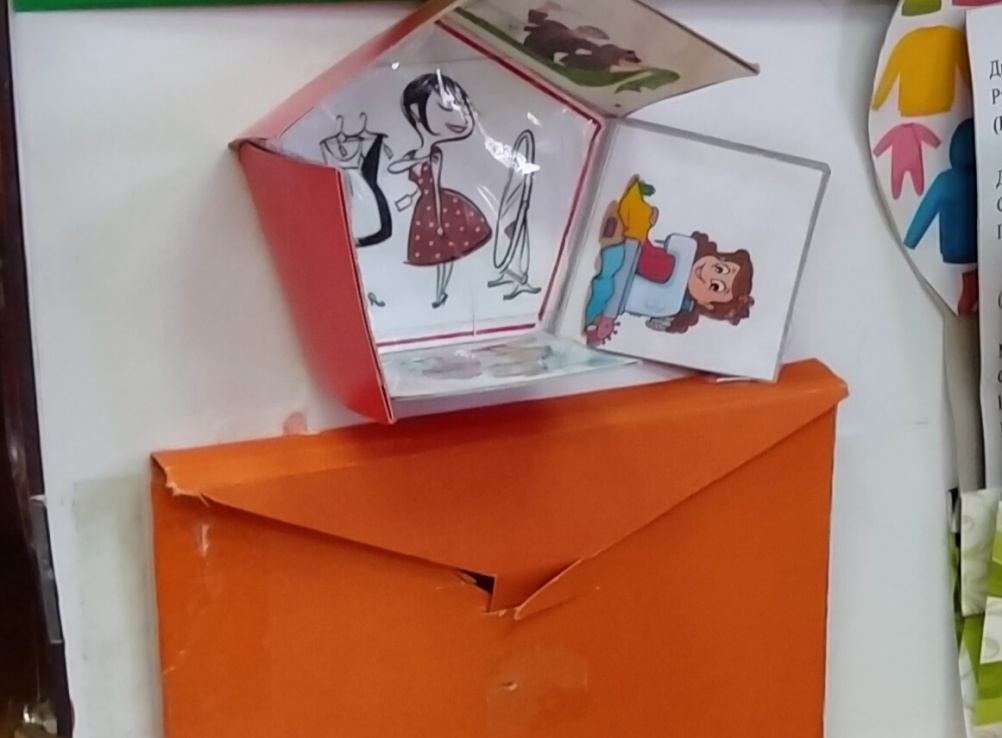 Кармашек «Собери картинку»Цель: формировать у детей представления о целостном образе предмета, учить соотносить образ представления с целостным образом реального предмета, складывать картинку из частей.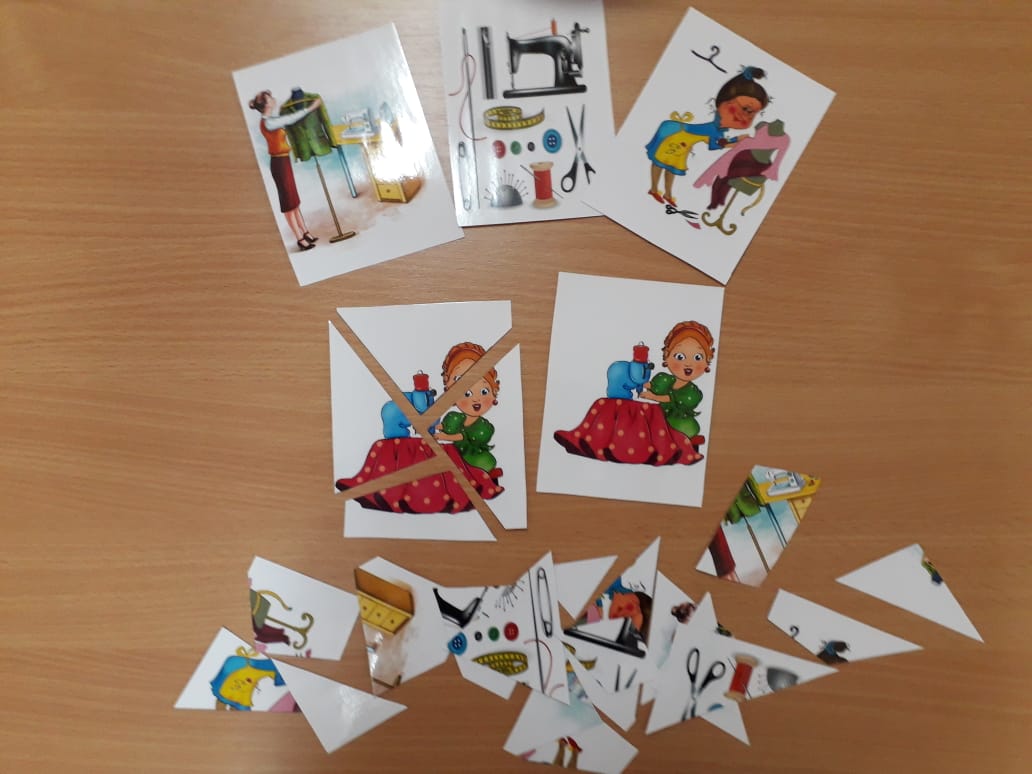 Кармашек «Одень куклу»Цель: познакомить с предметами одежды, её деталями и предназначением; дать представление о классификации предметов: головные уборы, одежда, обувь; развивать связную монологическую речь, мелкую моторику, фантазию, чувство вкуса, эстетическое восприятие.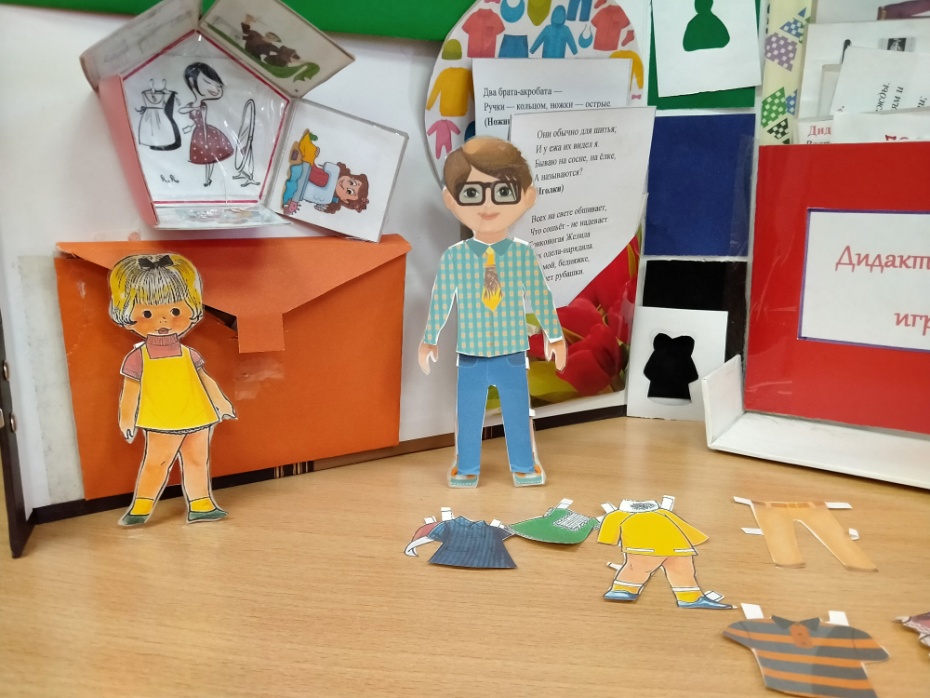 Дидактическая игра: «Юный дизайнер»Цель: упражнять детей в классификации предметов одежды по сезонному признаку (зимняя-осенняя, летняя-весенняя); активизировать в речи детей прилагательные: однотонная, разноцветная, полосатая, клетчатая, шелковая, ситцевая, шерстяная, джинсовая, кожаная, меховая, тонкая, толстая, гладкая, блестящая, шероховатая; учить связно описывать предмет, изображенный на картинке.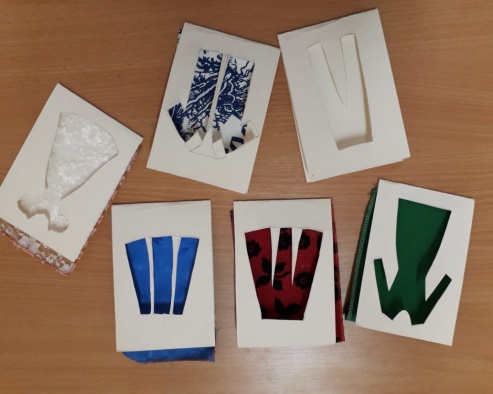 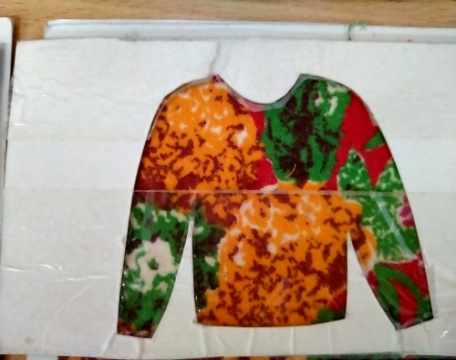 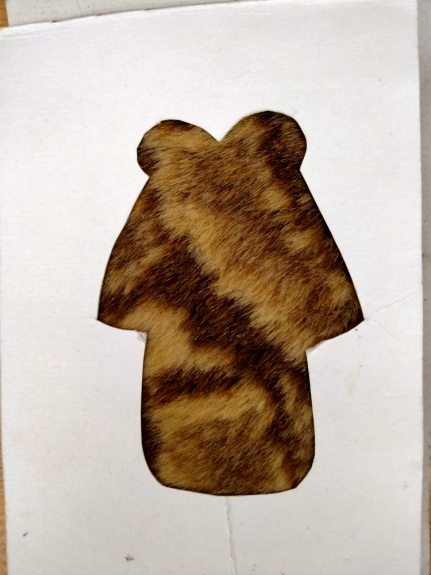 Дидактический материал «Коллекция тканей»Цель: познакомить с различными видами тканей; уточнить представления детей о процессе производства ткани; формировать преставления детей о том, из какого сырья производят ткани и от чего зависят свойства ткани; развивать любознательность; воспитывать бережное отношение к своей одежде; продолжать знакомить с трудом взрослых. 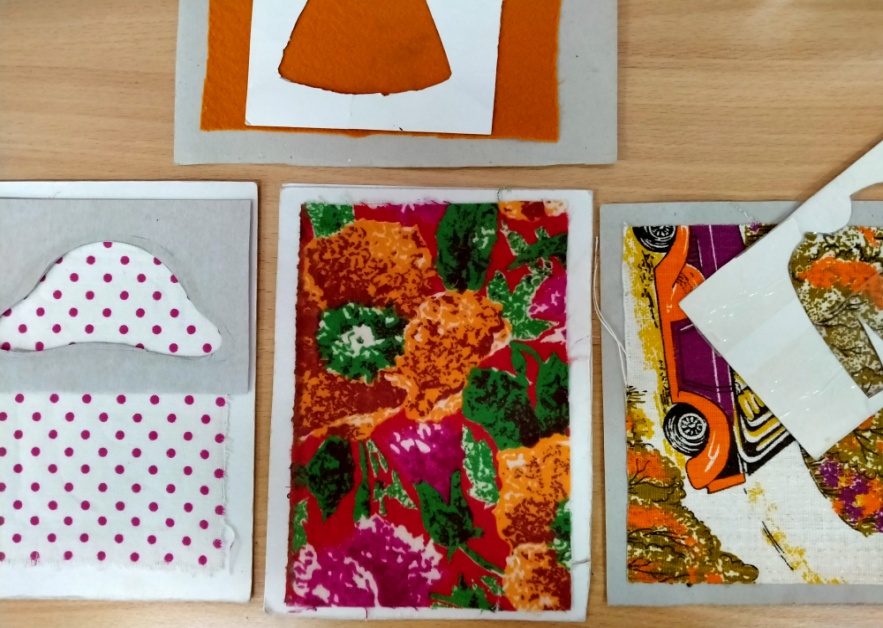 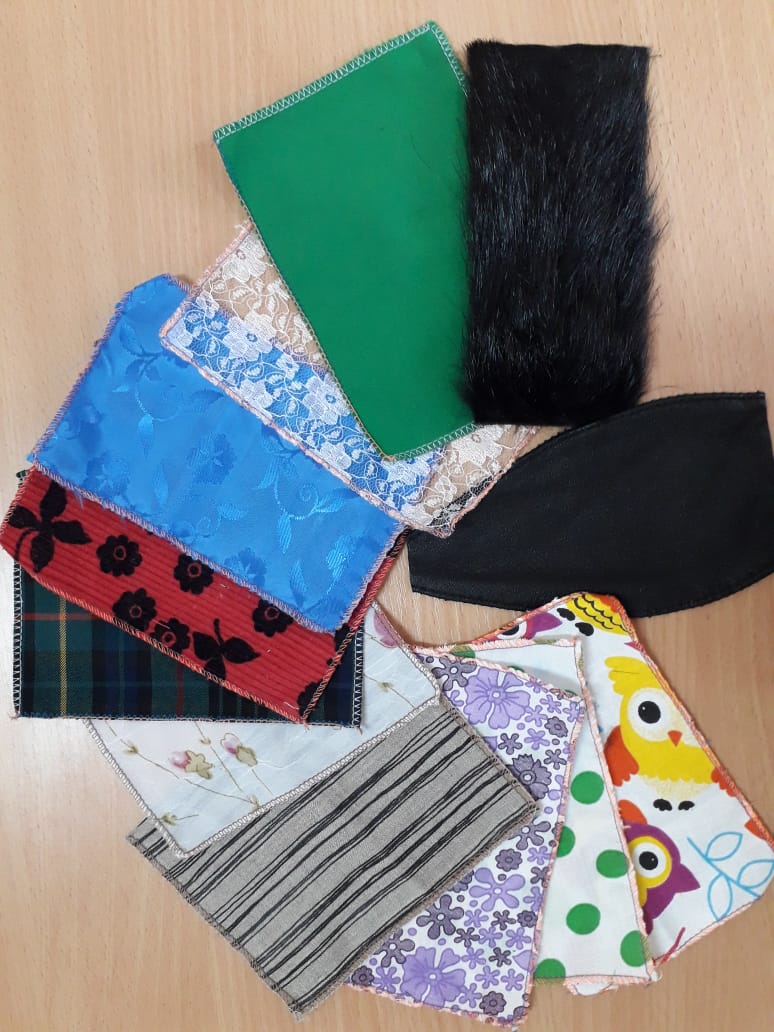 Дидактическая игра «Примерочная»Цель: Научить детей находить соответствие между предметом одежды и видом необходимой для пошива ткани.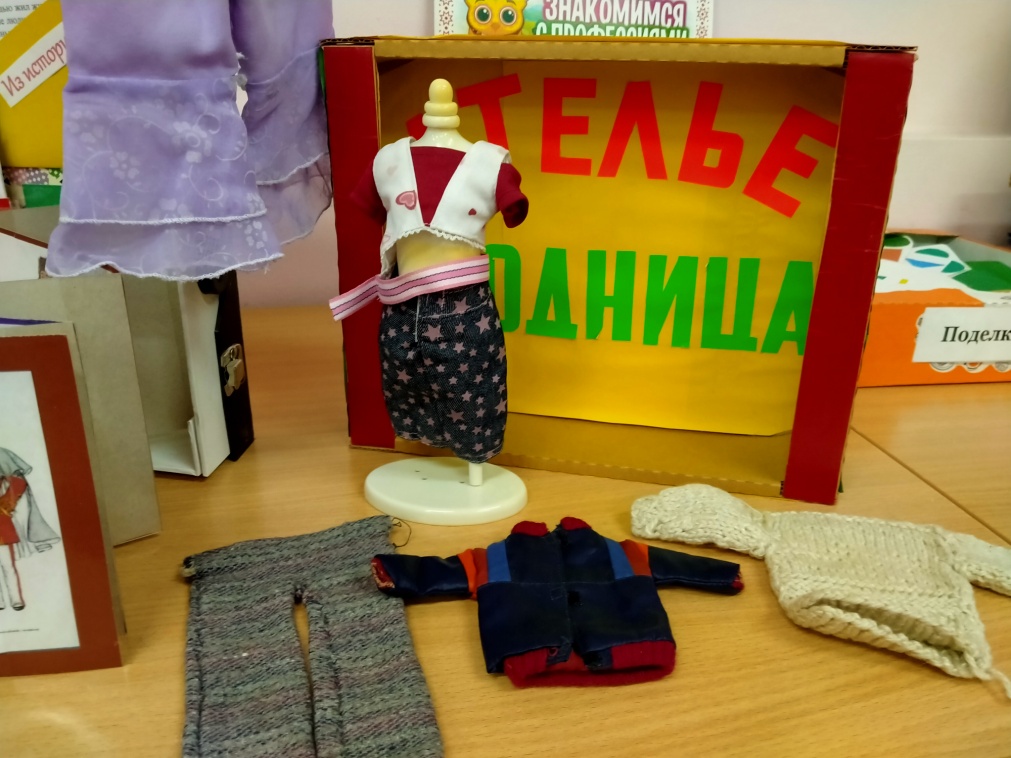 